Prot. n.: 011-33/2017Datum:  06.06.2017Z  A  P  I  S  N  I  K17.  redne seje Odbora za družbene dejavnosti,ki je bila v torek, 06. junija 2017, s pričetkom ob 18.00 uri, v sejni sobi Občinskega sveta Občine Izola na Kristanovem trgu 1, 6310 Izola.Prisotni člani: Romina Kralj, Ambra Šlosar Karbič, Matej Vatovec, Saša Glavaš, Marjetka Popovski in Deniz Ajse AltinozOdsotni člani: Manca Vadnjal, Martina Soban in Vesna Hrovatin PečaričOstali prisotni: Kristina Zelić, vodja Urada za družbene dejavnosti Občine Izola,Iztok babnik, ravnatelj JVIZ Glasbena šola Koper,Suzana Božič, ravnateljica JVIZ Vrtec Mavrica Izola,Simona Angelini, ravnateljica JVIZ SE Dante Alighieri Isola – OŠ Dante Alighieri Izola,Maja Cetin, ravnateljica JVIZ OŠ Livade Izola,Irena Sivka Horvat, ravnateljica OŠ Vojke Šmuc Izola,Nina Kasal, prevajalka Občine Izola.Predsednica je ugotovila, da je Odbor za družbene dejavnosti sklepčen, saj je bilo prisotnih šest (6) od devetih (9) članov.Glede na to, da ni bilo razpravljavcev, je predsednica dala na glasovanje predlog dnevnega reda. Dnevni red:Potrditev zapisnikov 15. in 16. redne seje Odbora za družbene dejavnosti z dne 11.4.2017 in 18.4.2017;Javni vzgojno izobraževalni zavod Glasbena šola Koper:Letno poročilo Glasbene šole Koper za leto 2016,Letni delovni načrt Glasbene šole Koper za šolsko leto 2016/2017,Finančni načrt Glasbene šole Koper za leto 2017;Javni vzgojno izobraževalni zavod Vrtec Mavrica Izola:Letno poročilo javnega vzgojno izobraževalnega zavoda Vrtec Mavrica Izola za leto 2016;Letni delovni načrt javnega vzgojno izobraževalnega zavoda Vrtec Mavrica Izola za šolsko leto 2016/2017;Finančni načrt javnega vzgojno izobraževalnega zavoda Vrtec Mavrica Izola za šolsko leto 2017;Javni vzgojno izobraževalni zavod Scuola Elementare Dante Alighieri Isola - Osnovna šola Dante Alighieri Izola:Letno poročilo javnega vzgojno izobraževalnega zavoda Scuola Elementare Dante Alighieri Isola - Osnovna šola Dante Alighieri Izola za leto 2016;Letni delovni načrt javnega izobraževalnega zavoda Scuola Elementare Dante Alighieri Isola -Osnovna šola Dante Alighieri za šolsko leto 2016/2017;Finančni načrt javnega vzgojno izobraževalnega zavoda Scuola Elementare Dante Alighieri Isola - Osnovna šola Dante Alighieri Izola za leto 2017;Javni vzgojno izobraževalni zavod Osnovna šola Livade Izola:Letno poročilo javnega vzgojno izobraževalnega zavoda Osnovna šola Livade Izola za leto 2016;Letni delovni načrt javnega izobraževalnega zavoda Osnovna šola Livade Izola za šolsko leto 2016/2017;Finančni načrt javnega vzgojno izobraževalnega zavoda Osnovna šola Livade za leto 2017;Javni vzgojno izobraževalni zavod Osnovna šola Vojke Šmuc:Letno poročilo javnega  vzgojno izobraževalnega zavoda Osnovna šola Vojke Šmuc za leto 2016;Letni delovni načrt javnega vzgojno izobraževalnega zavoda Osnovna šola Vojke Šmuc za šolsko leto 2016/2017;Finančni načrt javnega vzgojno izobraževalnega zavoda Osnovna šola Vojka Šmuc za leto 2017;Predlog Odloka o spremembah in dopolnitvah Odloka o ustanovitvi javnega vzgojno izobraževalnega zavoda Scuola Elementare Dante Alighieri Isola - OŠ Dante Alighieri Izola, druga obravnava;Predlog Odloka o spremembah in dopolnitvah Odloka o ustanovitvi javnega vzgojno izobraževalnega zavoda Osnovna šola Livade Izola, druga obravnava;Predlog Odloka o spremembah in dopolnitvah Odloka o ustanovitvi javnega vzgojno izobraževalnega zavoda Osnovna šola Vojke Šmuc Izola, druga obravnava Dnevni red je bil soglasno sprejet. Od 6 prisotnih članov Odbora za družbene dejavnosti se jih je 6 opredelilo, 6 jih je glasovalo za in nihče proti. K  točki 1 Potrditev zapisnika 15. in 16. redne seje Odbora za družbene dejavnosti z dne 11. 04. 2017 in 18. 04. 2017Predsednica je odprla razpravo o zapisniku.Ker ni bilo razpravljavcev, je predsednica dala na glasovanje potrditev zapisnika 15. in 16. redne seje z dne 11. 04. 2017 in 18. 04. 2017.Zapisnik je bil soglasno sprejet, od 6 prisotnih članov Odbora za družbene dejavnosti se jih je 6 opredelilo, 6 jih je glasovalo za, nihče proti.K  točki 2 Javni vzgojno izobraževalni zavod Glasbena šola Koper:Letno poročilo Glasbene šole Koper za leto 2016,Letni delovni načrt Glasbene šole Koper za šolsko leto 2016/2017,Finančni načrt Glasbene šole Koper za leto 2017;Ravnatelj JZ Glasbena šola Koper, g. Iztok Babnik, je podal predstavitev javnega zavoda, letnega poročila, letnega delovnega načrta in finančnega načrta.  Predsednica je odprla razpravo.Ker ni bilo razpravljavcev, je predsednica zaključila razpravo in dala na glasovanje naslednje sklepe:SKLEPOdbor za družbene dejavnosti je obravnaval predlog sklepa o Letnem poročilu javnega vzgojno izobraževalnega zavoda Glasbena šola Koper za leto 2016 in ga predlaga Občinskemu svetu v obravnavo in sprejem v vednost.SKLEPOdbor za družbene dejavnosti je obravnaval predlog sklepa o Letnem delovnem načrtu javnega vzgojno izobraževalnega zavoda Glasbena šola Koper za šolsko leto 2016/2017 in ga predlaga Občinskemu svetu v obravnavo in sprejem v vednost.SKLEPOdbor za družbene dejavnosti je obravnaval predlog sklepa o Finančnem načrtu javnega vzgojno izobraževalnega zavoda Glasbena šola Koper za leto 2017 in ga predlaga Občinskemu svetu v obravnavo in sprejem v vednost.Sklepi so bili soglasno sprejeti. Od 6 prisotnih članov Odbora za družbene dejavnosti se jih je 6 opredelilo, 6 jih je glasovalo za in nihče proti. K  točki 3 Javni vzgojno izobraževalni zavod Vrtec Mavrica Izola:Letno poročilo javnega vzgojno izobraževalnega zavoda Vrtec Mavrica Izola za leto 2016;Letni delovni načrt javnega vzgojno izobraževalnega zavoda Vrtec Mavrica Izola za šolsko leto 2016/2017;Finančni načrt javnega vzgojno izobraževalnega zavoda Vrtec Mavrica Izola za šolsko leto 2017;Ravnateljica JVIZ Vrtec Mavrica Izola, ga. Suzana Božič je podala predstavitev JVIZ Vrtec Mavrica Izola, letnega poročila, letnega delovnega načrta in finančnega načrta.  Predsednica je odprla razpravo.V razpravi sta sodelovali Suzana Božič in Romina Kralj.Ker ni bilo več razpravljavcev, je predsednica dala na glasovanje naslednje sklepe:S K L E POdbor za družbene dejavnosti je obravnaval predlog sklepa o Letnem poročilu javnega vzgojno izobraževalnega zavoda Vrtec Mavrica za leto 2016 in ga predlaga Občinskemu svetu v obravnavo in sprejem v vednost.S K L E POdbor za družbene dejavnosti je obravnaval predlog sklepa o Letnem delovnem načrtu javnega vzgojno izobraževalnega zavoda Vrtec Mavrica za šolsko leto 2016/2017 in ga predlaga Občinskemu svetu v obravnavo in sprejem v vednost.S K L E POdbor za družbene dejavnosti je obravnaval predlog sklepa o Finančnem načrtu javnega vzgojno izobraževalnega zavoda Vrtec Mavrica za šolsko leto 2017 in ga predlaga Občinskemu svetu v obravnavo in sprejem v vednost.Sklepi so bili soglasno sprejeti. Od 6 prisotnih članov Odbora za družbene dejavnosti se jih je 6 opredelilo, 6 jih je glasovalo za in nihče proti. K  točki 4Javni vzgojno izobraževalni zavod Scuola elementare Dante Alighieri Isola – Osnovna šola Dante Alighieri, Izola: Letno poročilo javnega vzgojno izobraževalnega zavoda Osnovna šola Dante Alighieri za leto 2016; Letni delovni načrt javnega vzgojno izobraževalnega zavoda Osnovna šola Dante Alighieri za šolsko leto 2016/2017; Finančni načrt javnega vzgojno izobraževalnega zavoda Osnovna šola Dante Alighieri za leto 2017.Ravnateljica JVIZ SE Dante Alighieri Isola – OŠ Dante Alighieri Izola, ga. Simona Angelini je podala predstavitev javnega vzgojno-izobraževalnega zavoda, letnega poročila, letnega delovnega načrta in razvoja in finančnega načrta.  Predsednica je odprla razpravo.V razpravi sta sodelovali Simona Angelini in Romina Kralj.Ker ni bilo več razpravljavcev, je predsednica zaključila razpravo in dala na glasovanje naslednje sklepe:S K L E POdbor za družbene dejavnosti je obravnaval predlog sklepa o Letnem poročilu javnega vzgojno izobraževalnega zavoda Osnovna šola Dante Alighieri za leto 2016 in ga predlaga Občinskemu svetu v obravnavo in sprejem v vednost.S K L E POdbor za družbene dejavnosti je obravnaval predlog sklepa o Letnem delovnem načrtu javnega vzgojno izobraževalnega zavoda Osnovna šola Dante Alighieri za šolsko leto 2016/2017 in ga predlaga Občinskemu svetu v obravnavo in sprejem v vednost.S K L E POdbor za družbene dejavnosti je obravnaval predlog sklepa o Finančnem načrtu javnega vzgojno izobraževalnega zavoda Osnovna šola Dante Alighieri za leto 2017 in ga predlaga Občinskemu svetu v obravnavo in sprejem v vednost.Sklepi so bili soglasno sprejeti, od 6 prisotnih članov se jih je 6 opredelilo, 6 jih je glasovalo za, nihče proti.K točki 5Javni vzgojno izobraževalni zavod Osnovna šola Livade Izola:Letno poročilo javnega vzgojno izobraževalnega zavoda Osnovna šola Livade Izola za leto 2016;Letni delovni načrt javnega izobraževalnega zavoda Osnovna šola Livade Izola za šolsko leto 2016/2017;Finančni načrt javnega vzgojno izobraževalnega zavoda Osnovna šola Livade za leto 2017;Ravnateljica OŠ Livade, ga. Maja Cetin je podala predstavitev javnega vzgojno-izobraževalnega zavoda, letnega poročila, letnega delovnega načrta in finančnega načrta.  Predsednica je odprla razpravo.V razpravi so sodelovali Marjetka Popovski, Romina Kralj in Maja Cetin.Ker ni bilo več razpravljavcev, je predsednica zaključila razpravo in dala na glasovanje naslednje sklepe:S K L E POdbor za družbene dejavnosti je obravnaval predlog sklepa o Letnem poročilu javnega vzgojno izobraževalnega zavoda Osnovna šola Livade za leto 2016 in ga predlaga Občinskemu svetu v obravnavo in sprejem v vednost.S K L E POdbor za družbene dejavnosti je obravnaval predlog sklepa o Letnem delovnem načrtu javnega vzgojno izobraževalnega zavoda Osnovna šola Livade za šolsko leto 2016/2017 in ga predlaga Občinskemu svetu v obravnavo in sprejem v vednost.S K L E POdbor za družbene dejavnosti je obravnaval predlog sklepa o Finančnem načrtu javnega vzgojno izobraževalnega zavoda Osnovna šola Livade za leto 2017 in ga predlaga Občinskemu svetu v obravnavo in sprejem v vednost.Sklepi so bili soglasno sprejeti, od 6 prisotnih članov se jih je 6 opredelilo, 6 jih je glasovalo za, nihče proti. K  točki 6Javni vzgojno izobraževalni zavod Osnovna šola Vojke Šmuc:Letno poročilo javnega  vzgojno izobraževalnega zavoda Osnovna šola Vojke Šmuc za leto 2016;Letni delovni načrt javnega vzgojno izobraževalnega zavoda Osnovna šola Vojke Šmuc za šolsko leto 2016/2017;Finančni načrt javnega vzgojno izobraževalnega zavoda Osnovna šola Vojka Šmuc za leto 2017;Ravnateljica JVIZ OŠ Vojke Šmuc, ga. Irena Sivka Horvat je podala predstavitev javnega vzgojno-izobraževalnega zavoda, letnega poročila, letnega delovnega načrta in finančnega načrta.  Predsednica je odprla razpravo.V razpravi so sodelovali Marjetka Popovski, Ambra Šlosar Karbič, Kristina Zelić in Saša Glavaš.Ker ni bilo več razpravljavcev, je predsednica zaključila razpravo in dala na glasovanje naslednje sklepe:S K L E POdbor za družbene dejavnosti je obravnaval predlog sklepa o Letnem poročilu javnega vzgojno izobraževalnega zavoda Osnovna šola Vojke Šmuc za leto 2016 in ga predlaga Občinskemu svetu v obravnavo in sprejem v vednost.S K L E POdbor za družbene dejavnosti je obravnaval predlog sklepa o Letnem delovnem načrtu javnega vzgojno izobraževalnega zavoda Osnovna šola Vojke Šmuc za šolsko leto 2016/2017 in ga predlaga Občinskemu svetu v obravnavo in sprejem v vednost.S K L E POdbor za družbene dejavnosti je obravnaval predlog sklepa o Finančnem načrtu javnega vzgojno izobraževalnega zavoda Osnovna šola Vojke Šmuc za leto 2017 in ga predlaga Občinskemu svetu v obravnavo in sprejem v vednost.Sklepi so bili soglasno sprejeti, od 6 prisotnih članov se jih je 6 opredelilo, 6 jih je glasovalo za, nihče proti.K točki 7Predlog Odloka o spremembah in dopolnitvah Odloka o ustanovitvi javnega vzgojno izobraževalnega zavoda Scuola Elementare Dante Alighieri Isola - OŠ Dante Alighieri Izola, druga obravnava;Vodja Urada za družbene dejavnosti, Kristina Zelič je predstavila predlog Odloka o spremembah in dopolnitvah Odloka o ustanovitvi javnega vzgojno izobraževalnega zavoda Scuola Elementare Dante Alighieri Isola - OŠ Dante Alighieri Izola.Predsednica je odprla razpravo.Ker ni bilo razpravljavcev, je predsednica zaključila razpravo in dala na glasovanje naslednji sklep:S K L E POdbor za družbene dejavnosti je obravnaval predlog Odloka o spremembah in dopolnitvah Odloka o ustanovitvi javnega vzgojno izobraževalnega zavoda Scuola elementare Dante Alighieri Isola – Osnovna šola Dante Alighieri Izola in ga predlaga Občinskemu svetu v obravnavo in sprejem v drugi obravnavi.Sklep je bil soglasno sprejet, od 6 prisotnih članov se jih je 6 opredelilo, 6 jih je glasovalo za, nihče proti.K točki 8Predlog Odloka o spremembah in dopolnitvah Odloka o ustanovitvi javnega vzgojno izobraževalnega zavoda Osnovna šola Livade Izola, druga obravnava;Vodja Urada za družbene dejavnosti, Kristina Zelič je predstavila predlog Odloka o spremembah in dopolnitvah Odloka o ustanovitvi javnega vzgojno izobraževalnega zavoda Osnovna šola Livade Izola..Predsednica je odprla razpravo.Ker ni bilo razpravljavcev, je predsednica zaključila razpravo in dala na glasovanje naslednji sklep:S K L E POdbor za družbene dejavnosti je obravnaval predlog Odloka o spremembah in dopolnitvah Odloka o ustanovitvi javnega vzgojno izobraževalnega zavoda Osnovna šola Livade Izola in ga predlaga Občinskemu svetu v obravnavo in sprejem v drugi obravnavi.Sklep je bil soglasno sprejet, od 6 prisotnih članov se jih je 6 opredelilo, 6 jih je glasovalo za, nihče proti.K točki 9Predlog Odloka o spremembah in dopolnitvah Odloka o ustanovitvi javnega vzgojno izobraževalnega zavoda Osnovna šola Vojke Šmuc Izola, druga obravnava;Vodja Urada za družbene dejavnosti, Kristina Zelič je predstavila predlog Odloka o spremembah in dopolnitvah Odloka o ustanovitvi javnega vzgojno izobraževalnega zavoda Osnovna šola Vojke Šmuc Izola.Predsednica je odprla razpravo.Ker ni bilo razpravljavcev, je predsednica zaključila razpravo in dala na glasovanje naslednji sklep:S K L E POdbor za družbene dejavnosti je obravnaval predlog Odloka o spremembah in dopolnitvah Odloka o ustanovitvi javnega vzgojno izobraževalnega zavoda Osnovna šola Vojke Šmuc Izola in ga predlaga Občinskemu svetu v obravnavo in sprejem v drugi obravnavi.Sklep je bil soglasno sprejet, od 6 prisotnih članov se jih je 6 opredelilo, 6 jih je glasovalo za, nihče proti.Predsedujoča je sejo zaključila ob 20.18 uri.Zapisala:Nina Kasal                                                                                                               P r e d s e d n i c a                                                                                                         Romina Kralj, l.r.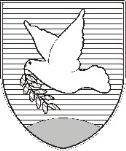 OBČINA IZOLA – COMUNE DI ISOLAOBČINSKI SVET – CONSIGLIO COMUNALEOdbor za družbene dejavnostiComitato per le attività socialiSončno nabrežje 8 – Riva del Sole 8	6310 Izola – IsolaTel: 05 66 00 100, Fax: 05 66 00 110E-mail: posta.oizola@izola.siWeb: http://www.izola.si/